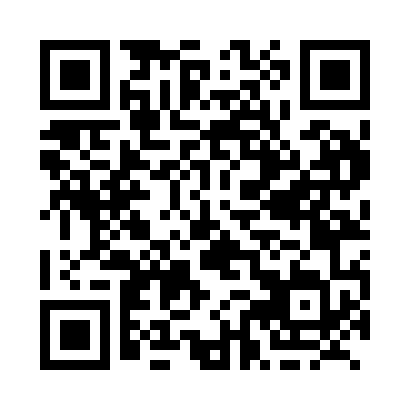 Prayer times for Kingsmere, Quebec, CanadaMon 1 Jul 2024 - Wed 31 Jul 2024High Latitude Method: Angle Based RulePrayer Calculation Method: Islamic Society of North AmericaAsar Calculation Method: HanafiPrayer times provided by https://www.salahtimes.comDateDayFajrSunriseDhuhrAsrMaghribIsha1Mon3:215:191:076:308:5610:532Tue3:225:201:086:308:5510:533Wed3:235:201:086:308:5510:524Thu3:245:211:086:308:5510:515Fri3:255:221:086:308:5410:506Sat3:265:221:086:308:5410:507Sun3:285:231:086:308:5410:498Mon3:295:241:096:308:5310:489Tue3:305:251:096:298:5310:4710Wed3:315:251:096:298:5210:4611Thu3:335:261:096:298:5110:4412Fri3:345:271:096:298:5110:4313Sat3:365:281:096:288:5010:4214Sun3:375:291:096:288:4910:4115Mon3:395:301:096:288:4910:3916Tue3:405:311:106:278:4810:3817Wed3:425:321:106:278:4710:3718Thu3:435:331:106:268:4610:3519Fri3:455:341:106:268:4510:3420Sat3:475:351:106:258:4410:3221Sun3:485:361:106:258:4310:3122Mon3:505:371:106:248:4210:2923Tue3:525:381:106:248:4110:2724Wed3:535:391:106:238:4010:2625Thu3:555:401:106:238:3910:2426Fri3:575:411:106:228:3810:2227Sat3:585:421:106:218:3710:2028Sun4:005:431:106:218:3610:1929Mon4:025:451:106:208:3510:1730Tue4:045:461:106:198:3310:1531Wed4:055:471:106:188:3210:13